Участие воспитанника нашей группы в городском творческом конкурсе для дошкольников «Самый-самый детский сад».                                                                                        Грамота за самый лучший поэтический номер.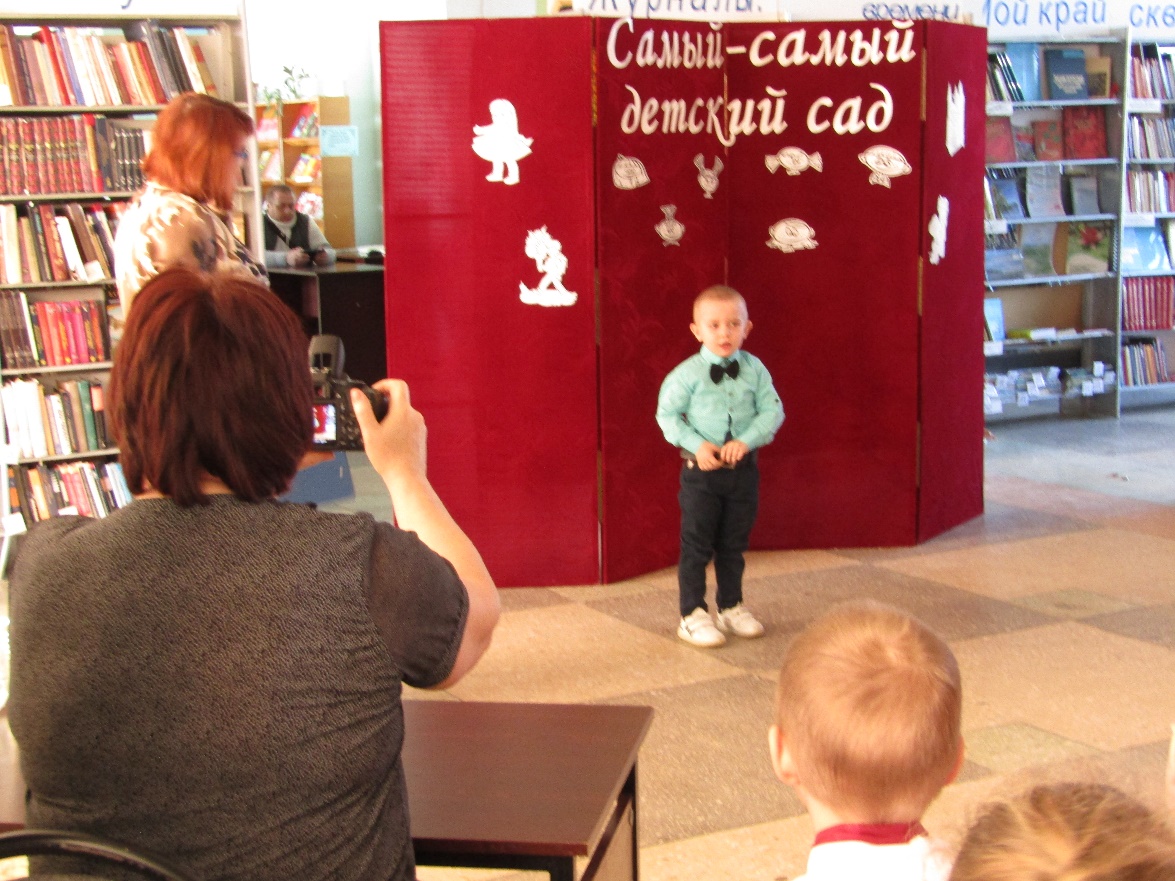 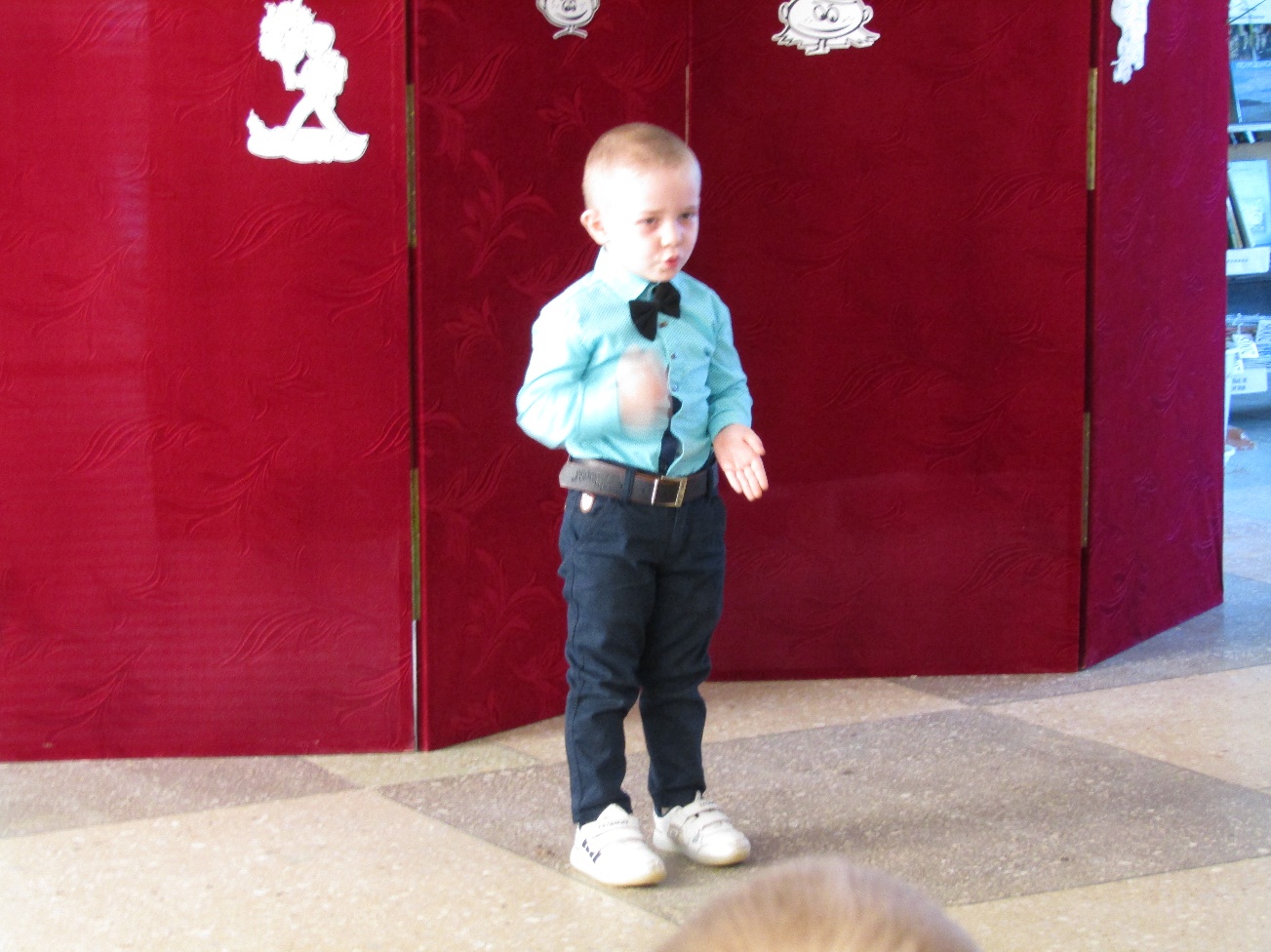 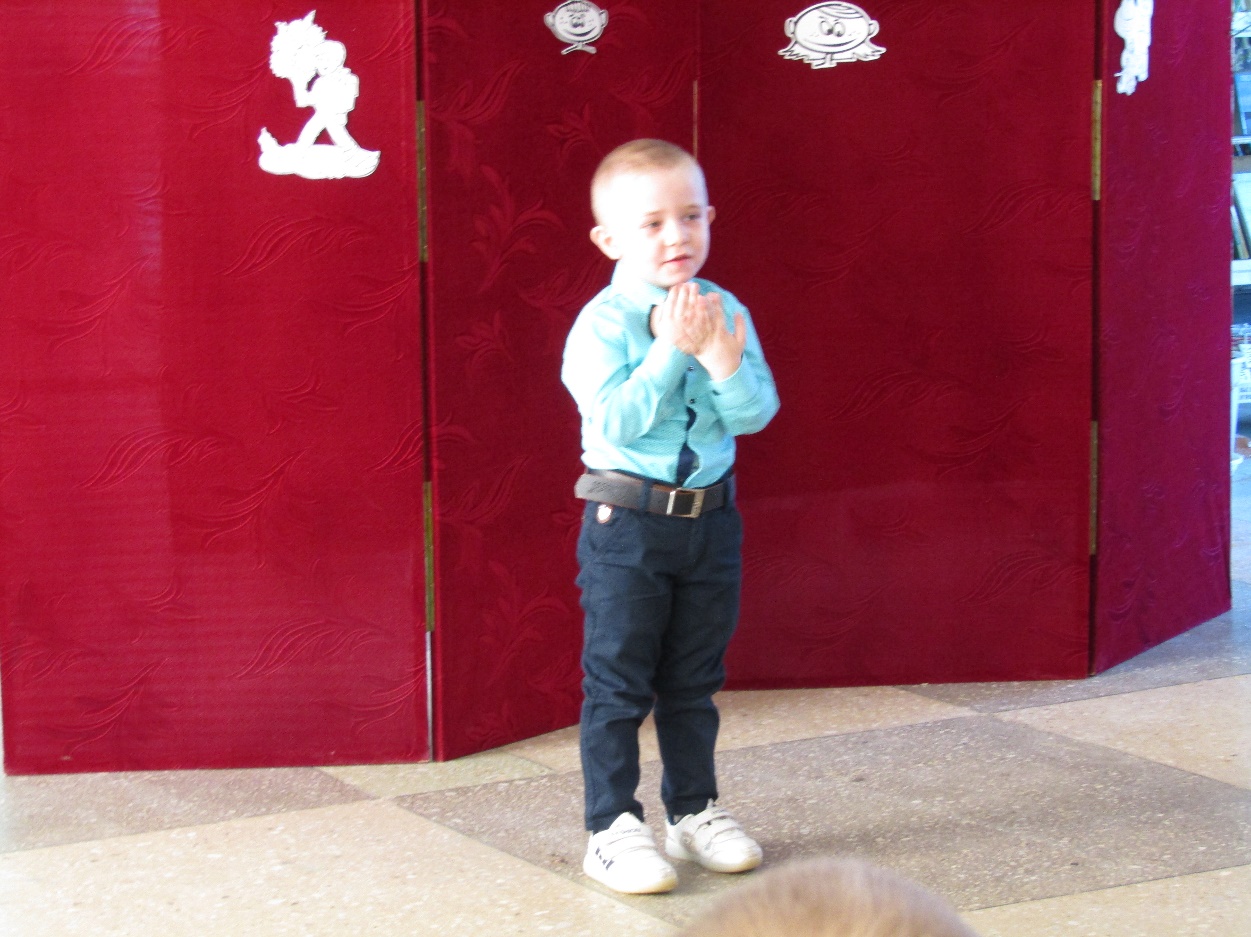 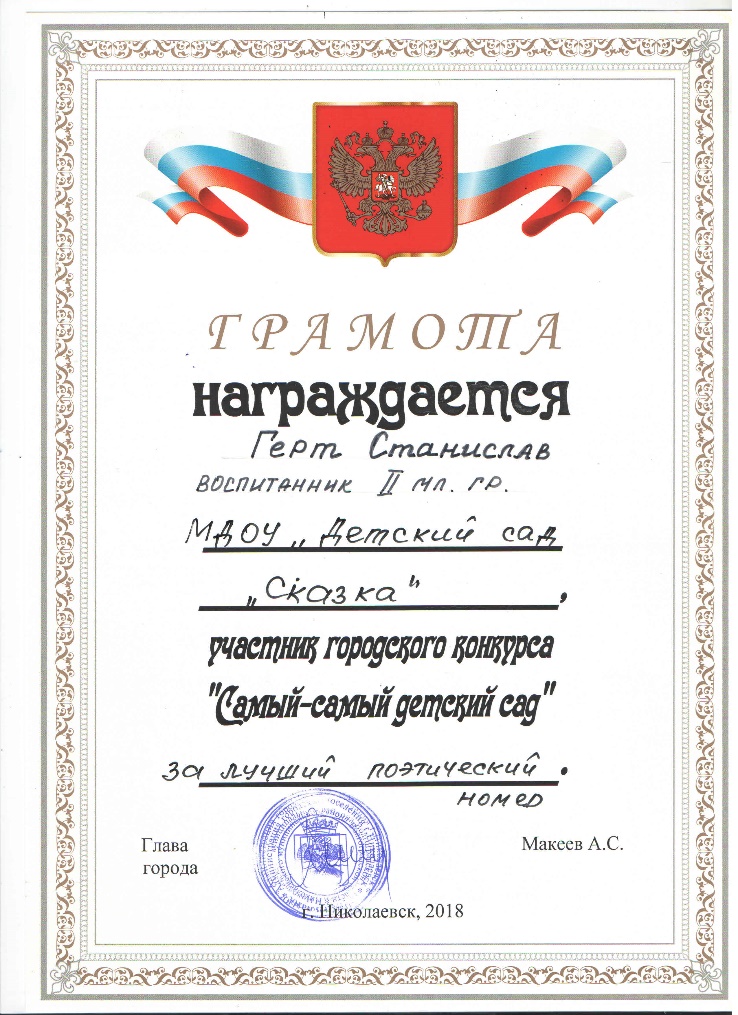 